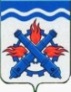 РОССИЙСКАЯ ФЕДЕРАЦИЯДУМА ГОРОДСКОГО ОКРУГА ВЕРХНЯЯ ТУРАШЕСТОЙ СОЗЫВВторое заседаниеРЕШЕНИЕ №  8__20 сентября 2019 годаг. Верхняя ТураО внесении изменений в Решение Думы Городского округа Верхняя Тура от 20.12.2018г. № 91 «О бюджете Городского округа Верхняя Тура на 2019 год и плановый период 2020 и 2021 годов»    	В соответствии с Бюджетным кодексом Российской Федерации, Положением «О бюджетном процессе в Городском округе Верхняя Тура», рассмотрев представленные главой  Городского округа Верхняя Тура материалы по внесению изменений в бюджет Городского округа Верхняя Тура на 2019 год и плановый период 2020 и 2021 годов, руководствуясь Уставом Городского округа Верхняя Тура,ДУМА ГОРОДСКОГО ОКРУГА ВЕРХНЯЯ ТУРА РЕШИЛА:Внести в Решение Думы Городского округа Верхняя Тура от 20.12.2018 года  № 91 «О бюджете Городского округа Верхняя Тура на 2019 год и плановый период 2020 и 2021 годов» следующие изменения:в подпункте 1 пункта 1 статьи 1 число «711 430 933,94» заменить числом   «711 415 533,94», число    «563 581 868,94»   заменить числом   «563 566 468,94»;в подпункте 1 пункта 2 статьи 1 число «763 713 428,94» заменить  числом «763 698 028,94»;в подпункте 2 пункта 2 статьи 1 число «772 697 861» заменить числом «772 582 126»;в подпункте 2 пункта 3 статьи 1 число «5 400 000» заменить числом «5 284 265»; в пункте 1 статьи 8 число «44 878 976,27» заменить числом «45 052 856,84»;в пункте 2 статьи 8 число «81 564 332» заменить числом                  «84 661 931»;7) приложение 1 изложить в новой редакции (приложение 1 к настоящему решению);	8) приложение 5 изложить в новой редакции (приложение 2 к настоящему решению);	9) приложение 6 изложить в новой редакции (приложение 3 к настоящему решению);	10) приложение 7 изложить в новой редакции (приложение 4 к настоящему решению);	11) приложение 8 изложить в новой редакции (приложение 5 к настоящему решению);	12) приложение 9 изложить в новой редакции (приложение 6 к настоящему решению);	13) приложение 10 изложить в новой редакции (приложение 7 к настоящему решению);14) приложение 11 изложить в новой редакции (приложение 8 к настоящему решению);15) приложение 12 изложить в новой редакции (приложение 9 к настоящему решению);	2. Опубликовать настоящее решение в газете «Голос Верхней Туры» и разместить на официальном сайте Городского округа Верхняя Тура.	3. Настоящее решение вступает в силу с момента его подписания.	4. Контроль исполнения настоящего решения возложить на постоянную депутатскую комиссию по экономической политике и муниципальной собственности (председатель Орлов М.О.).Председатель ДумыГородского округа Верхняя Тура    Глава Городского округа       Верхняя Тура________________ И.Г. Мусагитов    «___»____________2019 год         _______________ И.С. Веснин        «___»____________2019 год